Document Première Guerre mondiale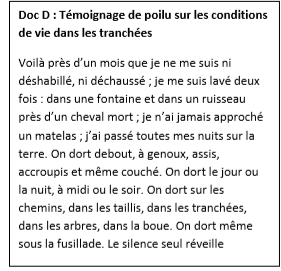 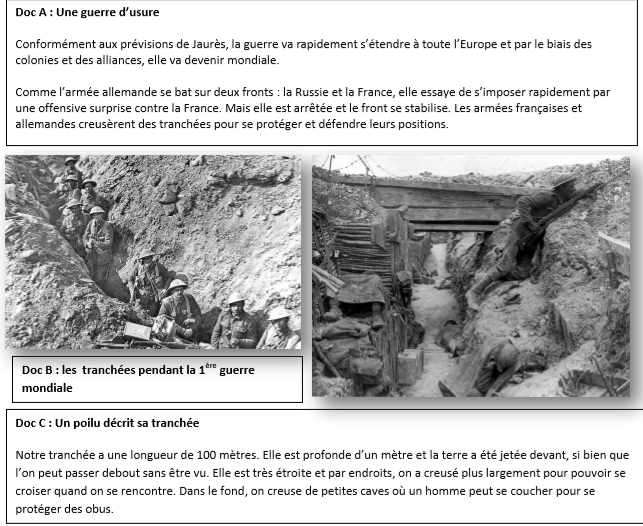            Réponds aux questions en faisant des phrases correctes :          Quels sont les opposants à l’armée allemande ?          …………………………………………………………………………………………………………………….Que construisent les soldats pour se protéger ?…………………………………………………………………………………………………………………….Comment dorment les soldats ? Qu’en penses-tu ?…………………………………………………………………………………………………………………….Entoure les adjectifs correspondant à la description d’une tranchée :étroite   large   longue   courte   confortable   abritée   exposée à la pluie       profonde    exposée au froid  boueuse   Inconfortable